ต้อนรับครูฏิมากร บุ้นกี้  ในกรณีจำเป็นหรือมีเหตุพิเศษ ณ โรงเรียนบ้านคลองมะนาววันพฤหัสบดีที่ 28 ธันวาคม พ.ศ. 2560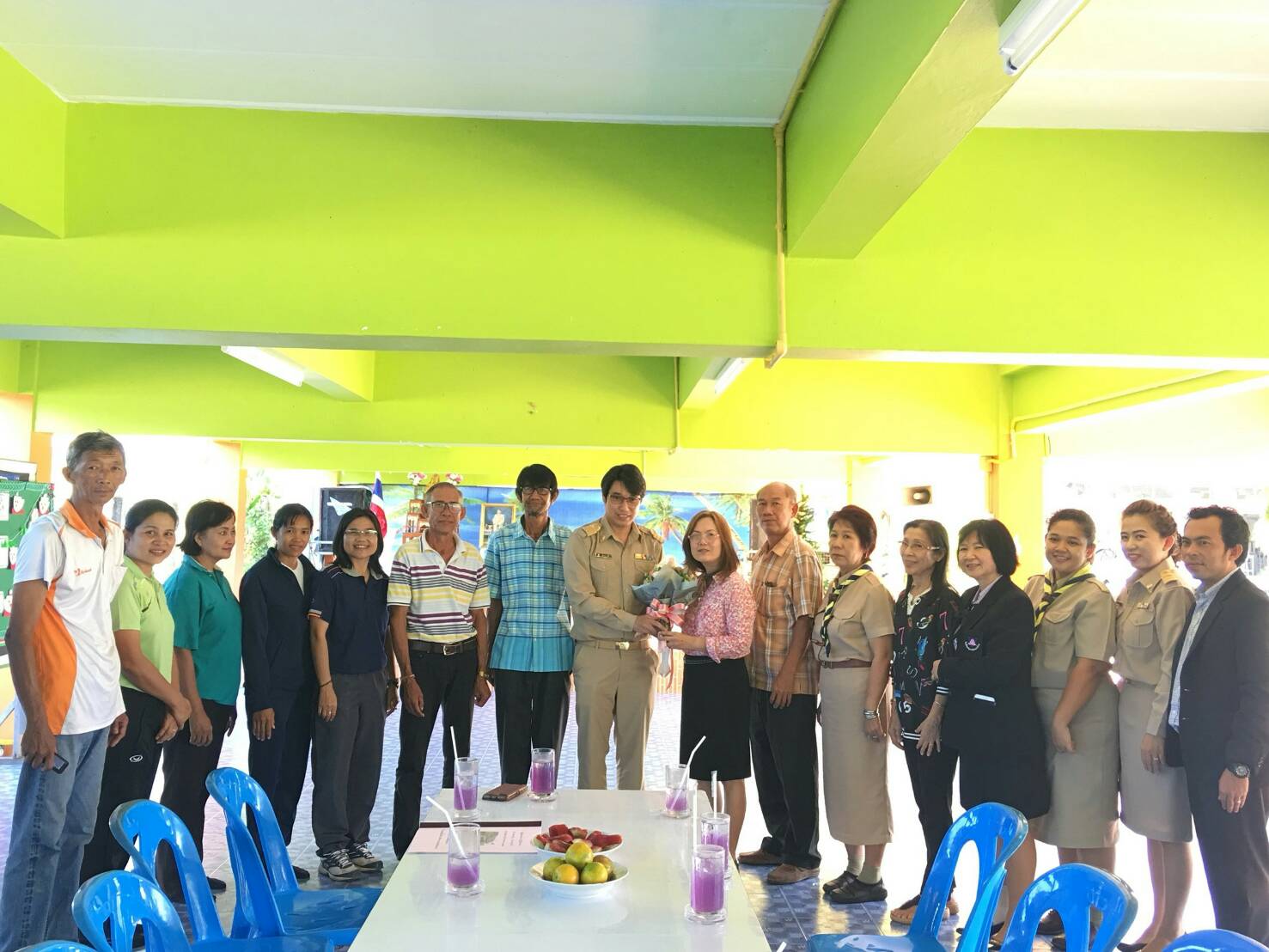 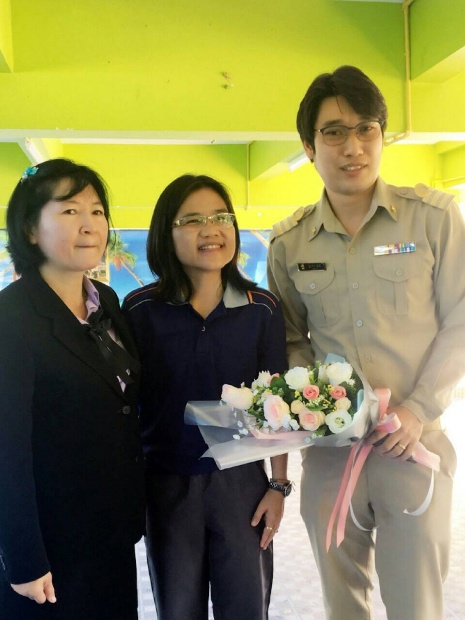 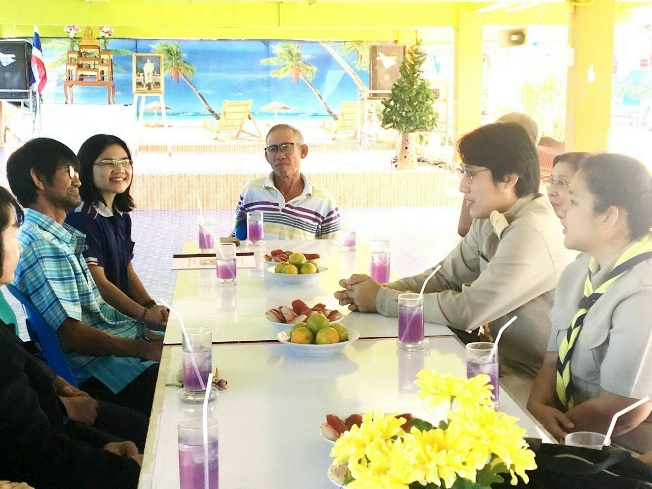 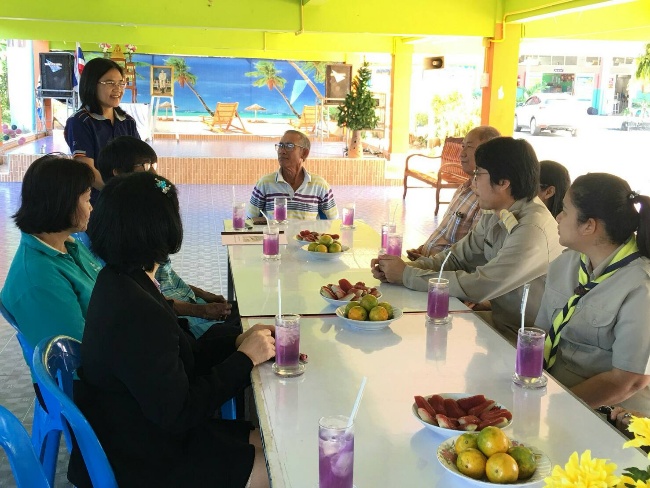 